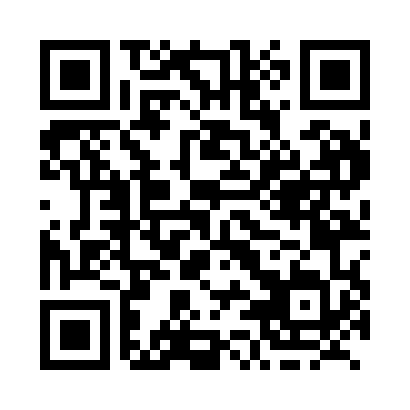 Prayer times for Bonny River, New Brunswick, CanadaWed 1 May 2024 - Fri 31 May 2024High Latitude Method: Angle Based RulePrayer Calculation Method: Islamic Society of North AmericaAsar Calculation Method: HanafiPrayer times provided by https://www.salahtimes.comDateDayFajrSunriseDhuhrAsrMaghribIsha1Wed4:416:151:246:258:3410:092Thu4:396:141:246:268:3510:113Fri4:376:131:246:278:3710:134Sat4:356:111:246:278:3810:155Sun4:336:101:246:288:3910:176Mon4:316:081:246:298:4010:187Tue4:296:071:246:298:4210:208Wed4:276:061:246:308:4310:229Thu4:256:041:246:318:4410:2410Fri4:236:031:246:328:4510:2511Sat4:216:021:246:328:4610:2712Sun4:206:011:246:338:4810:2913Mon4:185:591:246:348:4910:3114Tue4:165:581:246:348:5010:3215Wed4:145:571:246:358:5110:3416Thu4:135:561:246:368:5210:3617Fri4:115:551:246:368:5310:3818Sat4:095:541:246:378:5410:3919Sun4:085:531:246:388:5610:4120Mon4:065:521:246:388:5710:4321Tue4:055:511:246:398:5810:4422Wed4:035:501:246:408:5910:4623Thu4:025:491:246:409:0010:4824Fri4:005:481:246:419:0110:4925Sat3:595:481:246:419:0210:5126Sun3:575:471:256:429:0310:5227Mon3:565:461:256:439:0410:5428Tue3:555:451:256:439:0510:5529Wed3:545:451:256:449:0610:5730Thu3:535:441:256:449:0610:5831Fri3:515:431:256:459:0711:00